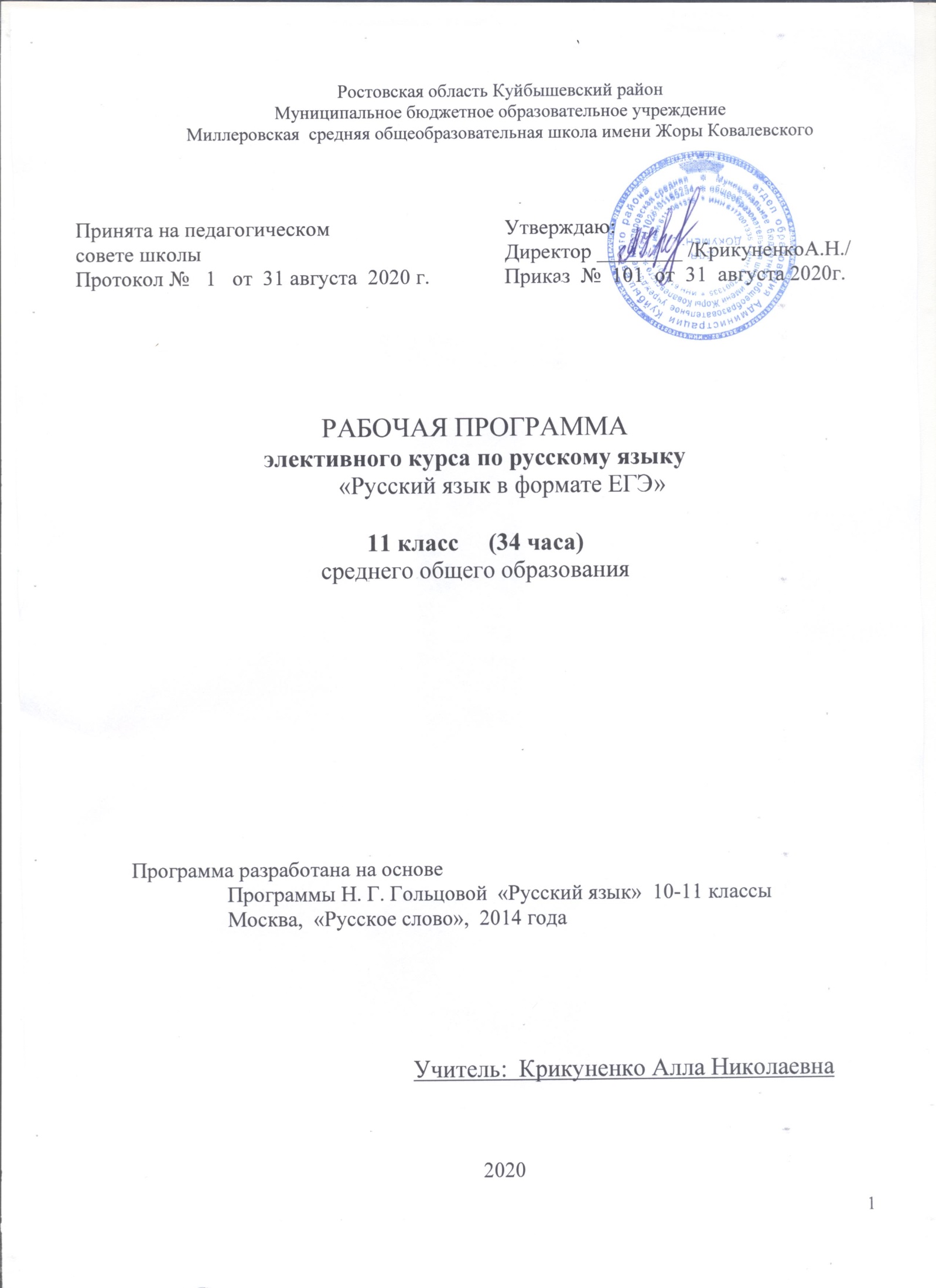 Ростовская область Куйбышевский районМуниципальное бюджетное образовательное учреждениеМиллеровская  средняя общеобразовательная школа имени Жоры КовалевскогоРАБОЧАЯ ПРОГРАММАэлективного курса по русскому языку«Русский язык в формате ЕГЭ»11 класс     (34 часа)среднего общего образованияПрограмма разработана на основе                  Программы Н. Г. Гольцовой  «Русский язык»  10-11 классы                  Москва,  «Русское слово»,  2014 года                                              Учитель:  Крикуненко Алла Николаевна2020                                               Пояснительная запискаРабочая программа элективного курса по русскому языку ориентирована на учащихся 11 класса и разработана  на основе документов:-  Федерального закона Российской Федерации от 29 декабря 2012 г. N 273-ФЗ «Об образовании в Российской Федерации»;-  Приказа Минобразования РФ от 9 марта 2004 г. N 1312 "Об утверждении федерального базисного учебного плана и примерных учебных планов для образовательных учреждений Российской Федерации, реализующих программы общего образования" (с изменениями и дополнениями);-Приказа МО и ПО РО от 18.04.2016 № 271 «Об утверждении регионального примерного недельного учебного плана для образовательных организаций, реализующих программы общего образования, расположенных на территории Ростовской области на 2016-2017 учебной год;- Устава МБОУ Миллеровской СОШ им.Жоры Ковалевского- Учебного плана МБОУ Миллеровской СОШ имени Жоры Ковалевского  на 2020-2021 учебный год;- Положения МБОУ Миллеровской СОШ  им. Жоры Ковалевского «О структуре, порядке разработки и утверждения рабочих программ по учебным предметам, курсам внеурочной деятельности».- Авторской Программы полного общего образования по русскому языку (авторы:  А. И. Власенков, Л. М., Рыбченкова.   М.: Просвещение,  2011)- Программа  Н. Г. Гольцовой  «Русский язык»  10-11 классы Москва  «Русское слово» 2014г.     - Учебника Русский язык  для 10-11 классов общеобразовательных учреждений. Базовый уровень. /А.И.Власенков, Л.М.Рыбченкова, М.: Просвещение, 2018 г.Авторская программа элективного курса по русскому языку в 11 классе     // Н.Г.Гольцовой //  рассчитана на 34 часов (1 час в неделю). Исходя из Календарного учебного графика МБОУ Миллеровской СОШ им. Жоры Ковалевского на 2020-2021 учебный год,  Учебного плана МБОУ Миллеровской СОШ имени Жоры Ковалевского на 2020-21 уч. год, расписания уроков МБОУ Миллеровской СОШ им. Жоры Ковалевского на 2020-21 уч. год  рабочая программа элективного курса по русскому языку в 11 классе на 2020-2021 учебный год рассчитана на 33 часа.Планируемые результаты  освоения учебного предметаУченики должны   иметь представлениео структуре экзаменационной работы, кодификаторе и спецификации ЕГЭ по русскому языку;знать-сведения о языке, соответствующие государственным программам и Обязательному минимуму содержания среднего (полного) общего образования по предмету;-содержание заданий ЕГЭ;уметь-применять знания о языке в практике правописания, при анализе языковых единиц и яв-лений, при создании собственного текста;            -понимать и интерпретировать текст;            -создавать связное высказывание, выражая в нём собственное мнение по поводу прочитанного               текста; -аргументировать своё мнение, опираясь на жизненный или читательский опыт;-проводить различные виды анализа языковых единиц; языковых явлений и фактов,  допускающих неоднозначную интерпретацию;-проводить лингвистический анализ деловых, публицистических, разговорных и художественных тестов;-использовать в собственной речи разнообразные грамматические и лексические средстваязыка,-создавать связное высказывание, выражая в нём собственное мнение по поводу прочитанного текста;-формулировать и комментировать проблему, поставленную автором текста;-формулировать позицию автора, объясняя, почему согласны или не согласны с авторомпрочитанного текста.Содержание программы элективного курсаВведение - 1 час.Цели и задачи изучаемого курса. Знакомство с последней демоверсией, кодификатором и спецификацией     ЕГЭ. Обучение заполнению бланков ЕГЭ.Подготовка к итоговому сочинению – 3 часа.Знакомство с направлениями тем итогового сочинения, анализ предложенных направлений.Тема и проблема текста. Основная мысль, Аргумент. Способы аргументирования.Сочинение по одному из направлений.Подготовка к заданиям 1-24.Текст. Понимание текста. Способы и средства связи предложений в тексте. Стили и типы речи. (Задания 1-3, 20, 21,23)Орфоэпия. Орфоэпические нормы. (Задание 4)Лексика и фразеология. Значение слова. Лексические нормы. Точность словоупотребления. Паронимы, синонимы, антонимы.. Тропы. Фразеологические обороты. (Задания 5, 22, 24)Морфология. Самостоятельные и служебные части речи. Морфологические нормы. Грамматические ошибки, связанные с их нарушением. (Задания 6,7)Синтаксис. Предложение. Простое, осложнённое, сложное предложение. Синонимия синтаксических конструкций. Синтаксические нормы. Грамматические ошибки, связанные с их нарушением. Синтаксические выразительные средства. Стилистические фигуры. (Задания 7, 24)Орфография. Орфографические нормы. (Задания 8 - 14) Пунктуация. Пунктуационные нормы. (Задания 15 – 19)Подготовка к сочинению  – (задание № 25)Тема, проблема, идея текста. Способы формулировки проблемы текста. Виды комментария к проблеме (текстуальный и концептуальный комментарий). Выявление и формулировка авторской позиции. Способы аргументации собственного мнения.   Композиция сочинения. Речевое оформление композиционных частей сочинения.Комплексная подготовка к ЕГЭ –   Тренинг в формате ЕГЭ. Индивидуальная коррекция ошибок. Тематическое  планированиеИтого:	34	9	5                                       Календарно - тематическое планирование.Лист корректировки рабочей программы по элективному курсу  русского  языка в 11 классе    2020-2021 уч. год *Темы уроков, совпавшие с праздничными днями, будут изучены за счет уплотнения материалаРАССМОТРЕНО                                                    СОГЛАСОВАНОПротокол заседания МО                                         заместитель директора по УВР МБОУ Миллеровской СОШ                                  МБОУ Миллеровской СОШим. Жоры Ковалевского                                          им. Жоры Ковалевского                                                                                                                                              учителей гуманитарного цикла                              ______________ Горьковенко Т.Н.№ 1  от  31.08.2020 г.___________ Титаренко О.А.                                 _________________    2020 г  Учебно-методическое  обеспечение.Гольцова Н.Г., Мищерина М.А. Русский язык 10-11 классы. Книга для учителя. – М.: ООО «ТИД «Русское слово – РС», 2009.Гольцова Н.Г., Шамшин И.В., Мищерина М.А.: Единый государственный экзамен: Русский язык: Учебное пособие (под ред. Гольцовой Н.Г.) – М.: Русское слово, 2007. Русский язык. ЕГЭ: сборник заданий: методическое пособие для подготовки к экзамену/. Л.И. Пучкова. – 2-е изд перераб. и доп. – М.: «Экзамен», 2013. (Серия «ЕГЭ». Сборник заданий»).Единый государственный экзамен 2015  Русский язык. Универсальные материалы для подготовки учащихся / ФИПИ – М.: Интеллект-Центр, 2015.ЕГЭ-2015. Русский язык: сборник экзаменационных заданий. Федеральный банк экзаменационных материалов/ ФИПИ авторы составители: И.П. Цыбулько, В.И. Капинос, Л.И. Пучкова, А.Ю. Бисеров, Ю.Н. Гостева, В.В. Львов, И.Б. Маслова, Н.В. Соколова – М.: Эксмо, 2015.Единый государственный экзамен. Русский язык. Универсальные материалы для подготовки учащихся/ ФИПИ авторы составители: В.И. Капинос, И.П. Цыбулько – М.: Интеллект-Центр, 2015.С.В.Драбкина, Д.И.Субботин : Оптимальный банк заданий для подготовки учащихся. ЕГЭ 2014.  Русский язык. Материально-техническая база.  Интернет-ресурсы для ученика и учителя: Компьютер                                                                  ФИПИ. Открытый банк заданий.Проектор                                                                    экран                                               Принята на педагогическом совете школыПротокол №   1   от  31 августа  2020 г.Утверждаю:Директор ________ /КрикуненкоА.Н./Приказ  №  101  от  31  августа 2020г.№ п/п.Название темы.Количество часов.Уроковразвития речи.Контрольные работы.Введение.1   1Подготовка к итоговому сочинению32Подготовка к заданиям1-24              1933Подготовка к сочинению (Задание 25)              664Комплексная подготовка к ЕГЭ.              64№ п/п.Название темы.Требования к уровню знаний.Вид контроля.Дата проведенияпо плануфактически                                                                                Введение – 1 час.                                                                                Введение – 1 час.                                                                                Введение – 1 час.                                                                                Введение – 1 час.                                                                                Введение – 1 час.                                                                                Введение – 1 час.1.Цели и задачи изучаемого курса. Знакомство с последней демоверсией, кодификатором и спецификацией     ЕГЭ. Обучение заполнению бланков ЕГЭ.Знать: ДВ ЕГЭ. Уметь: заполнять бланки.03.09                                                   Подготовка к итоговому сочинению – 3 часа.                                                   Подготовка к итоговому сочинению – 3 часа.                                                   Подготовка к итоговому сочинению – 3 часа.                                                   Подготовка к итоговому сочинению – 3 часа.                                                   Подготовка к итоговому сочинению – 3 часа.                                                   Подготовка к итоговому сочинению – 3 часа.2.Знакомство с направлениями тем итогового сочинения, анализ предложенных направлений.10.093.Тема и проблема текста. Основная мысль, Аргумент. Способы аргументирования.сочинение17.094.Сочинение по одному из направлений.сочинение24.09                                                   Подготовка к заданиям 1-24 – 18 часов                                                   Подготовка к заданиям 1-24 – 18 часов                                                   Подготовка к заданиям 1-24 – 18 часов                                                   Подготовка к заданиям 1-24 – 18 часов                                                   Подготовка к заданиям 1-24 – 18 часов                                                   Подготовка к заданиям 1-24 – 18 часов5.Орфоэпия. Орфоэпические нормы. Знать: орфоэпия,орфоэпическиенормы.Уметь: ставить ударение в словах.Выполнение задания 401.106.Лексика. Значение слова. Лексические нормы. Точность словоупотребления. Слова-паронимы.  Синонимы, антонимы.Знать: лексика,лексические нормы,паронимы.Уметь: работать со словом.Выполнение заданий 5,22,2408.107.Лексические выразительные средства. Знать: понятия по теме «Лексика», виды тропов.Уметь: находить лексические выразительные средства в текстах.Выполнение задания 2415.108.Фразеология. Знать: фразеологизм.Уметь: находить фразеологизмы.Выполнение задания 2422.109.Морфологические нормы. Грамматические ошибки, связанные с их нарушением.Знать: морфологические, грамматические нормы. Уметь: исправлять ошибки, связанные с нарушением норм.Выполнение задания 62 четверть05.112 четв  10.Синтаксис. Предложение. Простое, осложнённое, сложное предложение.Знать: предложение простое, осложнённое, сложное. Уметь: находить обособленные члены предложения и вводные конструкцииВыполнение заданий 16-1812.11  11-13Синтаксические нормы. Грамматические ошибки, связанные с их нарушением.Знать: синтаксические, грамматические нормы. Уметь: исправлять ошибки, связанные с нарушением норм.Выполнение задания 719.1126.1103.1214Синтаксические выразительные средства. Стилистические фигуры.Знать: стилистические фигуры. Уметь: находить фигуры в тексте.Выполнение задания 2410.12  15-16Орфография. Орфографические нормы.Знать: орфографические нормы. Уметь: применять орфографические правила на практике.Выполнение заданий 8-1417.1224.123 четв.17-18Пунктуация. Пунктуационные нормы.Знать: пунктуация, пунктуационные нормы.Уметь: применять пунктуационные правила на практике.Выполнение заданий 15-193 четв.14.0121.0119РР. Текст. Способы и средства связи предложений в тексте.Знать: способы и средства связипредложений в тексте.Уметь: определятьспособы и средствасвязи предложений в тексте.Выполнение заданий 2,2328.0120РР. Текст. Стили и типы речи.Знать: текст, стили и типы речи. Уметь: определять типы и стили речи.Выполнение задания 2104.02Подготовка к сочинению – 7часовПодготовка к сочинению – 7часовПодготовка к сочинению – 7часовПодготовка к сочинению – 7часовПодготовка к сочинению – 7часовПодготовка к сочинению – 7часов21, 22РР. Тема, проблема, идея текста. Способы формулировки проблемы текста.Знать: тема, проблема, идея текста. Уметь: определять тему, проблему, идею текста, формулировать проблемы текста.Работа с текстом.11.0218.0223РР. Выявление и формулировка авторской позиции.Знать: авторская позиция.Уметь: выявлять и формулировать авторскую позицию.Работа с текстом.25.0224РР. Способы аргументации собственного мнения.Знать: аргументация собственного мнения, способы аргументации. Уметь: аргументировать собственное мнение.Работа с текстом.04.0325РР. Композиция сочинения. Речевое оформление композиционных частей сочинения.Знать: композицию сочинения -рассуждения по данному тексту. Уметь: правильно оформлять композиционные части сочинения.Работа с текстом.11.03  26РР.   Практикум по написанию сочинения.Уметь: писать сочинение по данному тексту.Сочинение.18.03     4 четв.                                                       Комплексная подготовка к ЕГЭ – 8 часов.     4 четв.                                                       Комплексная подготовка к ЕГЭ – 8 часов.     4 четв.                                                       Комплексная подготовка к ЕГЭ – 8 часов.     4 четв.                                                       Комплексная подготовка к ЕГЭ – 8 часов.     4 четв.                                                       Комплексная подготовка к ЕГЭ – 8 часов.     4 четв.                                                       Комплексная подготовка к ЕГЭ – 8 часов.27Тренинг в формате ЕГЭ. Индивидуальная коррекция ошибок.01.042829Тренинг в формате ЕГЭ. Индивидуальная коррекция ошибок.Уметь: выполнять ДВ ЕГЭ.Тренинг.08.0415.043031Тренинг в формате ЕГЭ. Индивидуальная коррекция ошибок.Уметь: выполнять ДВ ЕГЭ.Тренинг.22.0429.04  32  33Диагностическая работа в формате ЕГЭ.Диагностическая работа.06.0513.05  34Тренинг в формате ЕГЭ. Индивидуальная коррекция ошибок.Уметь: выполнять ДВ ЕГЭ.20.05Название раздела, темыДата проведения по плануПричина корректировкиДата проведения по фактуФорма корректировки